The public is requested to fill out a "Speaker Card" to address the Board on any item of the agenda prior to the Board taking action on an item.  Comments from the public on Agenda items will be heard only when the respective item is being considered. Comments from the public on other matters not appearing on the Agenda that is within the Board's subject matter jurisdiction will be heard during the Public Comment period.  Public comment is limited to 2 minutes per speaker, unless waived by the presiding officer of the Board. As a covered entity under Title II of the Americans with Disabilities Act, the City of  does not discriminate on the basis of disability and upon request, will provide reasonable accommodation to ensure equal access to its programs, services, and activities.  Sign language interpreters, assistive listening devices, or other auxiliary aids and/or services may be provided upon request. Reports and other committee reference materials may be seen on our website under each committee's meeting agenda. Agendas are posted publicly in the window of SO Public Library, .. Printed copies of Board and committee agendas can be obtained by sending a written public records request after the document has been published to  Oaks 91413. A check for $1 plus 10 cents per page plus 49 cents postage made out to the City of  must be included with the request. If additional payment is required, you will be notified. Minutes1.	Welcome and Call to Order              			Jill Banks Barad, President                                       Roll Call 6:37Approval of Minutes:  SONC Board meeting  July 11, 2016 Unanimous ApprovalPresident’s ReportAppointment of  Jeff Hartsough as Second SignerPublic Comment: Comments by the public on non-agenda items within SONC’s jurisdiction – No Public CommentTreasurer’s  Report (Items pulled and deferred from Consent Calendar July 11, 2016 meeting)Approve and adopt Monthly Expense Report for June 2016 – Rodan Motion Ziff Second Unanimously Passed(Pulled  off the agenda) Approve up to $1,300 for benches and plant materials to improve Ernie’s Walk (Items deferred from Regular Calendar, July 11, 2016 meeting)Approve and adopt SONC Budget for  Fiscal Year 2016-2017 for $37,000 – Motion Capps Second Ziff – Unanimous Approval Approve and adopt SONC Strategic  Plan for Fiscal Year 2016-2017                                     Motion  Capps Second Menard Passed Unanimously Approve and adopt SONC Assessment of the 2015-2016 budget.Motion Capps Second Ziff Unanimously7.Announcements from the Board on subject matters within SONC’s jurisdictionAdjournment 7:41pmRespectfully submitted, Louis SchillaceSecretaryOfficers:Jill Banks Barad, Pres., Res. 6Ron Ziff, 1st Vice Pres. Bus 6Jeff Hartsough,  2nd VP, CI-2 Tom Capps, Treas., Res. 2 Louis Schillace, Secy., Bus 2 Board Members:Vacant, Res.1Levon  Baronian, Bus.1Kristin  Sales, CI-1Howard Katchen, Res. 3Raphael Morozov, Bus.3 Richard Marciniak, CI-3Lisa Petrus, Res. 4Sue Steinberg, Bus. 4Sidonia Lax, CI-4Candace Liceaga, Res-5Avo Babian, Bus-5Sherry Revord, CI-5Melissa Menard, CI-6Jay Beeber,  Res. 7Neal Roden, Bus-7Jeffrey Kalban, CI-7 OAKS NEIGHBORHOOD COUNCIL Oaks, CA 91413(818) 503-2399www.shermanoaksnc.orgOR CONTACTDepartment of Neighborhood Empowerment linked through our website under "Resources"Officers:Jill Banks Barad, Pres., Res. 6Ron Ziff, 1st Vice Pres. Bus 6Jeff Hartsough,  2nd VP, CI-2 Tom Capps, Treas., Res. 2 Louis Schillace, Secy., Bus 2 Board Members:Vacant, Res.1Levon  Baronian, Bus.1Kristin  Sales, CI-1Howard Katchen, Res. 3Raphael Morozov, Bus.3 Richard Marciniak, CI-3Lisa Petrus, Res. 4Sue Steinberg, Bus. 4Sidonia Lax, CI-4Candace Liceaga, Res-5Avo Babian, Bus-5Sherry Revord, CI-5Melissa Menard, CI-6Jay Beeber,  Res. 7Neal Roden, Bus-7Jeffrey Kalban, CI-7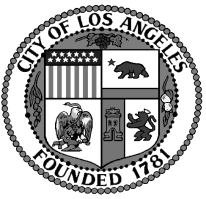  Oaks Neighborhood Council   SONCAugust 15, 20166:30 p.m.Sherman Oaks Library OAKS NEIGHBORHOOD COUNCIL Oaks, CA 91413(818) 503-2399www.shermanoaksnc.orgOR CONTACTDepartment of Neighborhood Empowerment linked through our website under "Resources"